f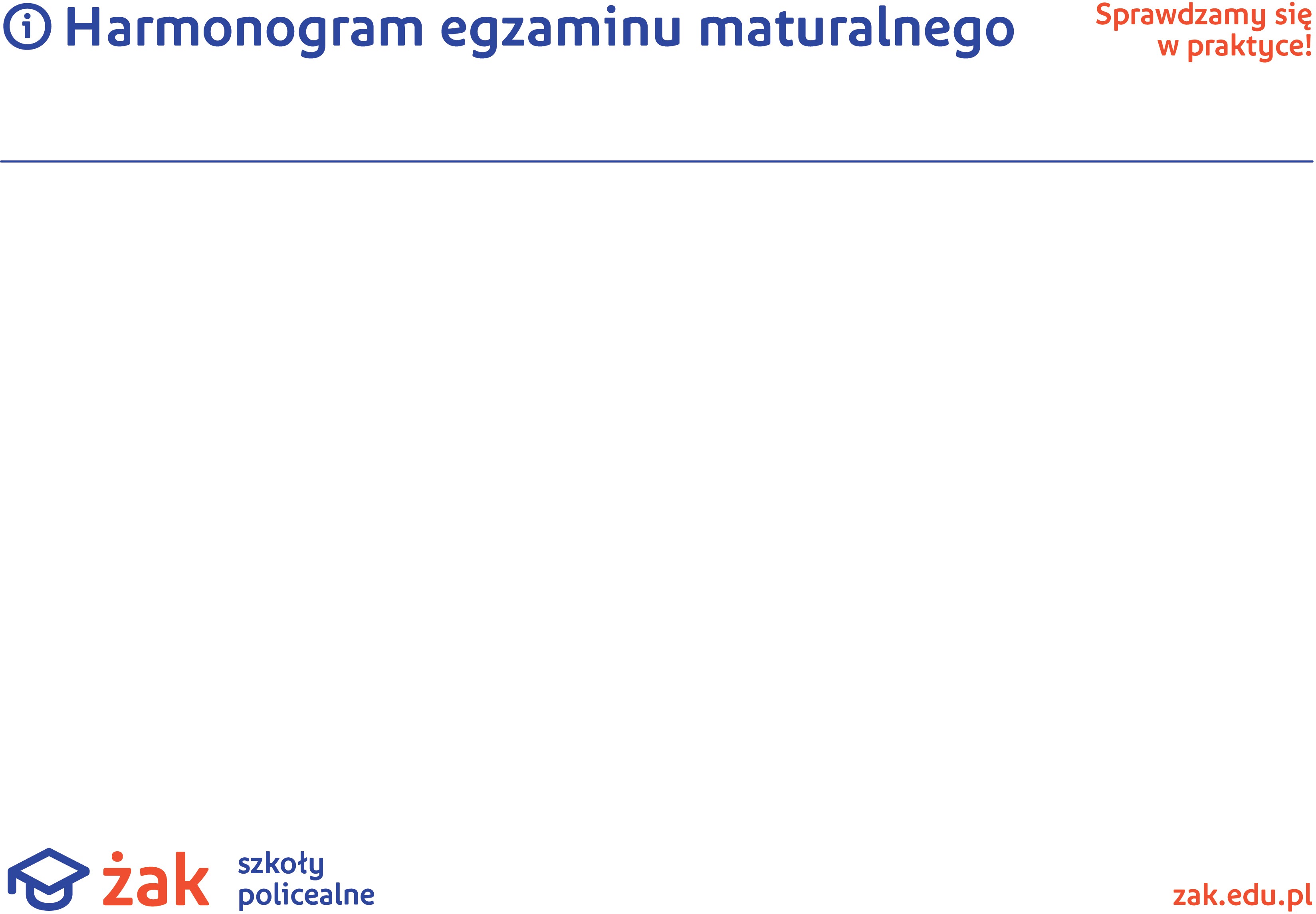 Liceum Ogólnokształcące dla Dorosłych ŻAK w CzęstochowieDATAUWAGIDATAGODZINA 9.00ADRES EGZAMINOWANIAGODZINA 14.00ADRES EGZAMINOWANIAUWAGI4 maja 2022Język polski PPZSTiO im. Stefana Żeromskiego al. Niedpodległości 16/185 maja 2022Matematyka PPZSTiO im. Stefana Żeromskiego al. Niedpodległości 16/186 maja 2022Język angielski PPZSTiO im. Stefana Żeromskiego al. Niedpodległości 16/18Język rosyjski PPSzkoła ŻAK pl. Daszyńskiego 49 maja 2022Język angielski PRSzkoła ŻAK pl. Daszyńskiego 410 maja 2022Język polski PRSzkoła ŻAK pl. Daszyńskiego 411 maja 2022Matematyka  PRSzkoła ŻAK pl. Daszyńskiego 412 maja 2022Biologia PRSzkoła ŻAK pl. Daszyńskiego 413 maja 2022Wiedza o społeczeństwie PRSzkoła ŻAK pl. Daszyńskiego 416 maja 2022Chemia PRSzkoła ŻAK pl. Daszyńskiego 4      17 maja 2022Historia PRSzkoła ŻAK pl. Daszyńskiego 4      18 maja 2022Geografia PRSzkoła ŻAK pl. Daszyńskiego 4      19 maja 2022Fizyka PRSzkoła ŻAK pl. Daszyńskiego 4